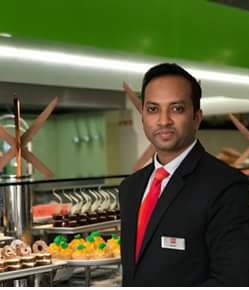 Johirul Islam Current Address:                                                                                                  Ibis World Trade Centre DubaiAl Saada Street Dubai, UAEContact no: (+971) 561260596                                   e-mail:  johirulkazi29@yahoo.comPROFILE & COMPITENCY SKILLSEnthusiastic, hardworking and passionate hospitality personality with winning attitude and desire to deliver exceptional dining experience to all my guests. Focused on setting high expectations and raising service standards. .WORK EXPERIENCE:Assistant Restaurant ManagerIbis World Trade Centre Dubai:November 2016 to till present:Implement new company policies and procedure by developing plans and instructing staff values of the SiloProvided direction of shift leaders ,and staff to achieve restaurant goalsConsistently review operation and staff to identify and problems ,concerns, and opportunity for improvement Provided coaching Manage the restaurant to meet or exceed standard in food quality ,safety and cleanliness Consistently monitor product and labour costs to remain within goalsTrain and coach staff on guest service principles and practices Identify employee weakness and retrain as necessaryWORK EXPERIENCE:Food and Beverage Supervisor Novotel World Trade Centre Dubai:March 2013- Till November2016 :Oversee the implementation of service and brand standards. Sharing recommendations and guests comments with the Restaurant Manager.Develop and implementing promotion calendar in liaison with Food & Beverage Manager. Regular performance reviews and goal setting exercises for all associates.Making Duty Rosters based on occupancy forecast. Emphasise more on Upselling Techniques for beverages and give incentives to the associates when they upsell more products which aids to increase the revenue of the outlet and overall F&B.Maintaining the outlet par level and check for expires of beverages to avoid spoilages Inventory Management monthly basis and brief my team for any discrepancies and take necessary steps and action to reduce the breakage Daily training on Food and Beverage Topics and SOP for better development of team and efficient service skills.Ensures all staff has accomplished their side duties mis en place ready for the next dining period. Check all the areas of restaurant and make list of maintenance issues that needs to be fixed on priority. Assisting my manager in making month end reports.Conduct daily briefing in liaison with manager. Assisting my Sales Team by going out with them on Sales Blitz. Assist other F&B outlets during busy operations and functions. Competition analysis with other hotels for F&B promotion and market check Food and Beverage Captain (2009-2013 Captain)Novotel World Trade Centre Dubai:Ensuring highest standards of guest satisfaction while they are dining in the restaurantKeeping the entire mis en place ready in my side station based on the occupancy forecast. Daily reading the communication log book and enact accordingly Check with my hostess and my manager for VIP guests and take extra care for that guest. Handling guest complains and ensures that the guest leaves the outlet satisfied without any issues. Excellent team player and always ready to assist my team whenever its required.Strive my best for up selling the beverages and increase the outlet revenue. Based on my excellent guest relation skills and leadership skill I was promoted from attendant to captain.Food and Beverage Waiter (2006-2008 Waiter)Novotel World Trade Centre Dubai:Managing the entire allocated section assigned by the shift in charge Check the breakfast package and VIP guest in house on daily basis Checking the not available items from the kitchen Quick resetting of tables and ensure that the guest has there beverages on the table.Take Extra care for physically handicapped guests and kids Follow all the sequence of service as per brand standards.  Laundry Incharge (2004-2006)  Ibis World Trade Centre Dubai Performing the role of Laundry Shift In charge where I used to perform below mentioned tasks:Checking the guest laundry as per the filled form and process accordingly Making the bill and handover to front office Managing associates uniformLinen Inventory Month end report and costing sending to HODStrengthsHardworking and passionatePositive Attitude Excellent in Up Selling Techniques Handling guest complainsAchievementsEmployee of the month of award July August 2005 Ibis &  Novotel  Employee of the month of award September October 2005 Novotel  Employee of the year award 2005 (Back of the house) Novotel  Employee of the month of award January February 2006 Novotel  Employee of the month award July August 2008 Novotel Food Beverage Department.Employee of the month award of November December 2008 Novotel Food & Beverage Department.Employee of the year award 2008 (Front of house) Novotel & IBIS            Learning & Development Supervisory Development Program  Accor AcademyHandling Complaints - Accor Academy Understanding the basic P&L - Accor Academy Menu Engineering  HOD Basic Food Hygiene Training- In House Training PIC  - Government of Municipality Dubai First Aid Training- Outside Trainer  Le Club Training  Training Manager LMS Training  Training Manager ISO 14001  Training ManagerHACCP  Hygiene Manager Discover Ibis/Being Ibis program  Accor Academy Bienvenue Chez Accor  Accor Academy Welcoming a Guest a State of Mind- Accor Academy Telephone Skills  Accor Academy Guest Courtesy Workshop  Accor Academy Cultural awareness  Accor Academy Accor Manageable Value Hotel Hospitality  Accor Academy Leadership Skills  Accor Academy  Kitchen Cost control Training Certificate  Accor Academy Cross Training Completed In Ibis Hotel Dubai:In the Reception Guest Service Agent 2008Education Secondary School Certificate Examination. (1999-2000)						Intermediate Higher Secondary College Certificate Examination. (2001-2003)LANGUAGES:English ,Hindi, Mother Tongue REFERENCESAvailable upon request